Нагревательный двухжильный кабель тонкий со сплошным экраном      DEVIcomfortтм10ТПрименяется для внутренней установки. Используется для систем комфортного подогрева поверхности пола - систем «Теплый пол» или полного отопления через пол, в полах  с деревянным или керамическим покрытием, с деревянной или бетонной основой пола, в воздушной прослойке в деревянных полахна лагах, в тонких бетонных и бетонных полах. 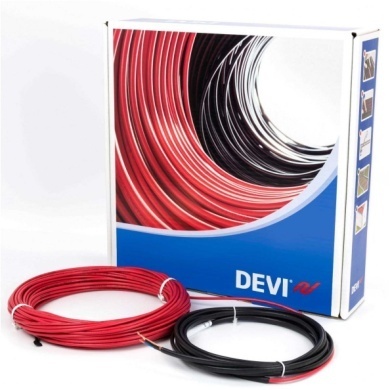 Нагревательный кабель -двужильный, круглый, со сплошным экраном, с герметичной термоусадочными переходной и концевой муфтами, имеет тефлоновую внутреннюю изоляцию, поливинилхлоридную внешнюю оболочку и один соединительныйхолодный конец, что упрощает монтаж и подключение.Установка на кровле запрещена.	В комплект входят датчик температуры на проводе NTC 15k, гофротрубка с заглушкой, клеевыестержни.Технические характеристики:• тип кабеля:                  	              двухжильный экранированный• номинальное напряжение:   	~230 В• удельная мощность:                      	9,11 Вт/м   при   220 В,                                                                       10 Вт/м   при   230 В• диаметр:                                         	2,3 мм• мин. диаметр изгиба:                  	2,4 см• холодный конец:                      	4,0 м .,  2  х  1 мм2+ экран• экран	:                                                        сплошная алюм. фольга +медный провод  0,5 мм2• внутренняя изоляция:             	тефлонFЕР• наружная изоляция:                     	поливинилхлорид PVC • класс защиты от влажности:               IPX7• макс.рабочая  температура: 	85°C• допустимое  сопротивление:	+10%   ÷   -5%• допустимая  длина:	                            +2% +10 см… -2% -10 см• сертифицирован:	IEC 60336-1,IEC 60335-2-96Ассортимент DEVIcomfortтм10Т:Код товараДлина,                      мМощность,                                      230 ВСопротивление,         ОмЦена,        грн.87101100101005292 939,408710110220200264,53 704,008710110430300176,34 357,208710110640400132,35 142,608710110850500105,86 042,00871011106060088,26 673,20871011127070075,67 419,60871011148080066,28 071,50871011169090058,88 823,2087101118100100052,99 660,4087101120125125042,311 264,8087101122140140037,812 549,2087101124170170031,314 502,20